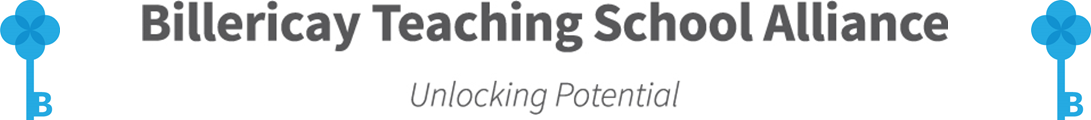 Hot Topic Proposals - suggestions for Summer 2017, and Autumn 2017PRIMARYWriting a Subject Leader SEF – Buttsbury Infant School – Suzanne Haskins NLE & Clare Smith SLE (also one of the sessions offered FREE for TSA membership schools)Creative Subject Leadership – ‘Inspiring others as a subject leader to promote your subject’       	         -  -- Downham Primary School - Hannah Pearson SLESEND – Autism – ‘Understanding the Autistic Child, and practical strategies for integration and inclusion’ (Sarah Brown TBC)EYFS – for Subject Leaders/DHTs who wish to develop their understanding of EYFS EYFS – EYFS for the non-expert (e.g. Literacy Leader). ‘Help, I’m new to EYFS’ (Shanie Caldecott, Nicola Tilley – Sophie Hammond TBC)EYFS – Pre-school/EYFS – ‘Being school ready’ (identified at StSS Strategy Group meeting 21st Feb)Geo-Fiction – from non-pupil day – (Hannah Pearson, Downham Primary)Boys Writing –Buttsbury Jnr School could co-deliver (Ann Robinson – Stacey Carroll – end of Sept)Mastery across the curriculum (not just in Maths) including Stretch for the Most Able – (proposed by Melissa)Applying Maths and English (core skills) across the curriculum –– (proposed by Melissa)Science – differentiation and recording at KS1 – (proposed by Melissa)Developing Reasoning in Maths – (Ann could assist with Reasoning but not design the course)How to show progress throughout the year – suggested by IzzyReading at greater depth – suggested by IzzyArt, DT, French, Geog, Science, MFL, PE, (shelved for a later date)SECONDARYBoys Writing at KS3 – how to write for different audiences/purposes/writing forms, including capturing thoughts/ideas/answers on paper in a required format – in order to prepare for increased writing requirements at GCSE. (Phil Parkin – Billericay School to co-ordinate with Sarah M & Stuart P TBC – Stacey Carroll BJS TBC)Developing Revision Strategies at KS3 Year 8/9 – how to revise effectively for exams at the end of a 2 or 3 year GCSE course: strategies, methods, techniques, and approaches (Phil Parkin – Billericay School to co-ordinate TBC)Ensuring Stretch and Challenge at KS3 & KS4 – directed at Teachers and HODs, this session benefits all pupils, in particular More Able, Pupil Premium, and Disadvantaged (Teaching & Learning, not AHT/DHT whole school approaches) - (Phil Parkin – Billericay School to co-ordinate with Brendan Murnane TBC)Mentoring aspiring or newly appointed HODs in Core Subjects – scared of stepping up to the plate. (Concerns over recruitment of HODs, and less experienced staff taking up the position) – Sandra Johnson LA SEC Secondary.Typical Secondary Subject challenges in our area – Science, English, DT, History Billericay Schools’ Non-Pupil Day Bob Cooper – Connection between Science & Geography, inc Outdoor LearningJohn Wilson – ‘Head above the Clouds’Danny Nicholson (BEC SCITT Science tutor, Consultant) – Making Science Practical J Carter (Mayflower) – Making Geography PracticalHannah Pearson – Geo-fiction (linking Geography and Literature)Matt Willis (Billericay) – CircuitsJenny Crabb (Billericay) – Geology (Fossils, Reasoning/Prediction, Rocks, Evolution etc)Stephanie Ireland - EYFSSuggestions for future workshops/topics written onto post-its during lunch time………Computer Programming for KS2,	Coding,	     How to bring Tech into the classroom more		Philosophy for Children,	PE/Dance/Gym/Sports Skills/Games,		History (practical)IPads to engage children,	iPads in all subjects/apps ideas,		How to make learning practical on a budget,Managing difficult conversations with parents,		How to fit everything into the curriculum,		How to be a good mum and dad, and a good teacher (balance),		Children’s Mental HealthReduction of paperwork!,	Keeping sane with increased workload/stress,	Mindfulness,Reasoning – How to get children to apply knowledge – practically, rather than on paper (questions),PSHE/RE – Creative teaching ideas/resources – How to extend/challenge in these areas,More sharing of exemplar planning/effective lessons,		Using Drama to enhance lessons,Recording practical activities,		Music (different skills),		How to keep all active in a PE lesson,PSHE – activities to talk about feeling esp at EYFS level,